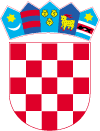 KLASA :551-06/03-01/01URBROJ: 2186/016-01-03Lepoglava, 30.10.2003.Odbor za izbor i imenovanjeLepoglava, 30.10. 2017. godineTemeljem odredbe članka 34. stavka 2. Poslovnika Gradskog vijeća Grada Lepoglave („Službeni vjesnik Varaždinske županije“ broj 20/13, 43/13 i 51/13), odredbe članka 10. stavak 5. Zakona o savjetima mladih („Narodne novine“ broj 41/14) i odredbe članka 6. Odluke o osnivanju Savjeta mladih Grada Lepoglave („Službeni vjesnik Varaždinske županije“ broj 31/14), Odbor za izbor i imenovanje Gradskog vijeća Grada Lepoglave, utvrdio jePOPIS VAŽEĆIH KANDIDATURA ZA ČLANOVE SAVJETA MLADIH GRADA LEPOGLAVE I NJIHOVE ZAMJENIKEPopis važećih kandidatura za članove Savjeta mladih Grada Lepoglave i njihovih zamjenika dostavlja se Gradskom vijeću Grada Lepoglave, objavljuje na mrežnim stranicama Grada Lepoglave i u sredstvima javnog priopćavanja.ODBOR ZA IZBOR I IMENOVANJEPredlagatelj:Predloženi kandidat Datum rođenja predloženog kandidata za članaPredloženi zamjenik kandidataDatum rođenja predloženog kandidata za zamjenika članaUdruga za sport i rekreaciju „Sport za sve“ VišnjicaMartina Lončarek29.07.1996.Tomislav Lončarek27.10.1990.Odred izviđača LepoglavaNikolina Vrtar16.07.1993.Valnea Štefanek16.04.1993.Neformalna skupina mladihPetar Cikač17.04.1999.Martin Breški23.03.1999.Nezavisna udruga mladihDario Milec14.11.1991.Renato Vuk10.12.1991.Nezavisna udruga mladihMihaela Špiljak2.8.2001.Marijana Zver4.7.2001.HNS – Podružnica LepoglavaJosipa Držaić26.10.1997.Barbara Vresk04.08.1997.Forum mladih SDP- aNatalija Kuća23.09.1996.Vinko Strupar05.07.1989.